                                                                                                                                          Проект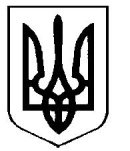 УкраїнаВерховинська селищна рада Верховинського району Івано-Франківської областівосьмого демократичного скликанняТридцять четверта сесія РІШЕННЯвід___________2024 року          			                                           селище Верховина№_________Про Стратегію розвитку Верховинської селищної територіальної громади на 2024 -2028 рокиРозглянувши проект Стратегії розвитку Верховинської селищної територіальної громади на  2024 – 2028 роки, розроблений за участю відділів та управлінь селищної ради відповідно  до Закону України «Про місцеве самоврядування в Україні»,  постанови Кабінету Міністрів України від 05 серпня 2020 року № 695 «Про затвердження Державної стратегії регіонального розвитку на 2021-2027 роки», постанови Кабінету Міністрів України від 04 серпня 2023 року № 817 «Деякі питання розроблення Державної стратегії регіонального розвитку України і плану заходів з її реалізації та проведення моніторингу реалізації зазначених Стратегії і плану заходів», враховуючи основні положення Стратегії розвитку Івано-Франківської області на 2021 -2027 роки,  селищна радаВИРІШИЛА:1. Затвердити Стратегію розвитку Верховинської селищної територіальної громади на 2024 – 2028 роки (далі – Стратегія, додається).          2. Керівникам відділів та управлінь селищної ради забезпечити виконання заходів Стратегії.3.  Координацію робіт та узагальнення інформації про виконання Стратегії покласти на головного відповідального виконавця – відділ соціально-економічного розвитку, інвестицій, туризму, сільського господарства та міжнародної співпраці виконавчого апарату селищної ради.     4. Організацію виконання цього рішення покласти на заступників селищного голови Ярослава Кінчука та Оксану Чубатько.5. Контроль за виконанням рішення покласти на постійну комісію  з питань соціального захисту, фінансів, бюджету, планування соціально-економічного розвитку, інвестицій, міжнародного співробітництва та у справах учасників АТО (ярослав Стефурак).Селищний голова                                                      Василь Мицканюк            Секретар ради                                                            Петро Антіпов